Publicado en  el 15/01/2015 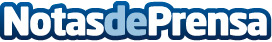 Los modelos de Kia conducen al éxito en el  Open de Australia 2015Rafael Nadal, embajador de la marca Kia, desvelará el «Kia X-Car», inspirado en X-Men y producido en colaboración con Twentieth Century Fox Home EntertainmentDatos de contacto:KIA MotorsNota de prensa publicada en: https://www.notasdeprensa.es/los-modelos-de-kia-conducen-al-exito-en-el_1 Categorias: Automovilismo Tenis Industria Automotriz http://www.notasdeprensa.es